3D Animation Using Blender 2.7Animation settings for all Blender projects (except change Output part number to which one we are on)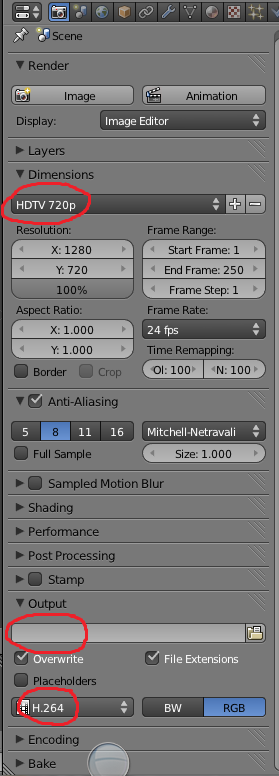 